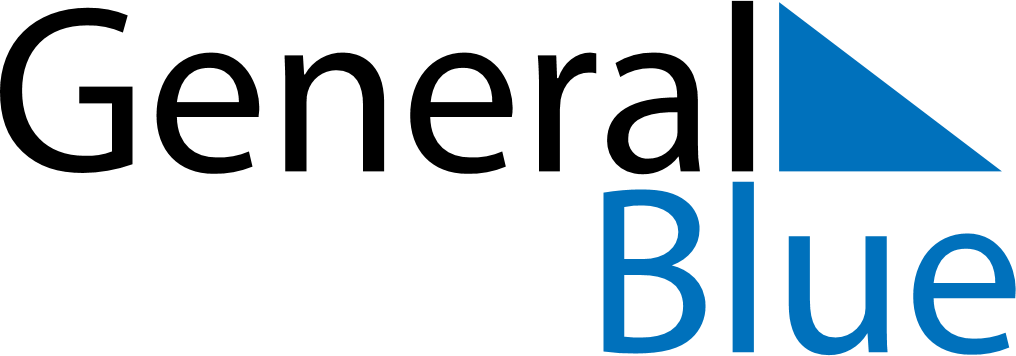 December 2029December 2029December 2029Central African RepublicCentral African RepublicMondayTuesdayWednesdayThursdayFridaySaturdaySunday12Republic Day3456789101112131415161718192021222324252627282930Christmas Day31